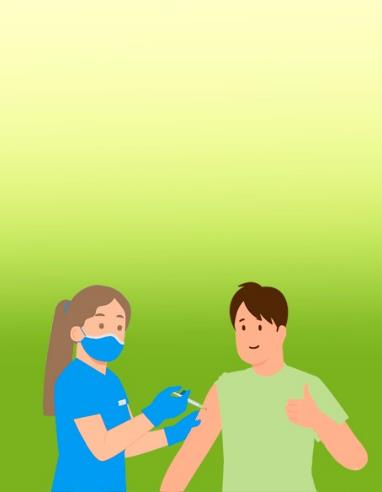 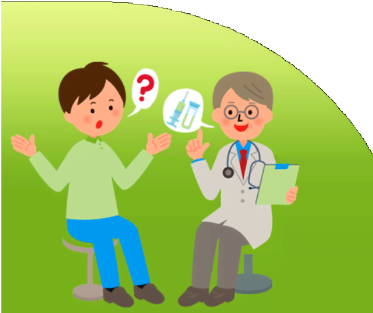 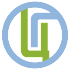 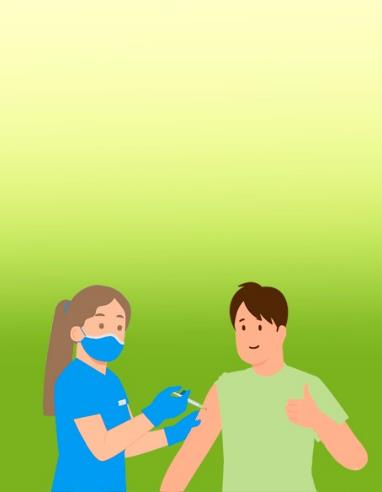 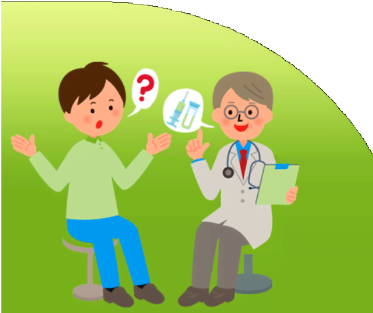 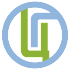 Где можно сделать прививку против гриппа?Детям вакцинацию проводят в школе и в детском саду, если ребенок не посещает образовательное учреждение,можно обратиться в поликлинику.Взрослые могут сделать прививку в поликлинике, либо в специальных мобильных прививочных пунктах, которые дополнительно устанавливаются в период массовой вакцинации.ОСП МБДОУ детский сад №8 «Звездочка» - детский сад «Солнышко»Подготовила: Гребенникова С.МВопросыо вакцинации против гриппа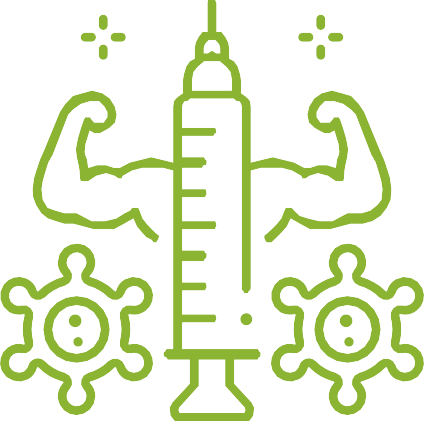 Зачем прививаться от гриппа?Грипп очень заразен, способен к быстрому и массовому распространению, протекает тяжелее остальных вирусных респираторных инфекций и имеет больший риск развития осложненийПочему нужно прививаться от гриппа каждый год?Вирус гриппа постоянно мутируетИммунный ответ организма на вакцинацию ослабеваетс течением времени Состав вакцины ежегоднообновляется в соответствии с прогнозом ВОЗ об актуальных штаммах гриппа на предстоящий годМожно ли заболеть гриппом от вакцины?Заражение гриппом от вакцины исключено.В ответ на прививку возможно развитие поствакцинальных реакций в виде слабости, ломоты в мышцах, подъема температуры, боли в месте инъекции.Поствакцинальная реакция – нормальная реакция организма на введение вакцины, котораявозникает в течение первых 3 дней после прививки и проходит самостоятельно.Можно ли заболеть гриппом после прививки?Такое возможно, но благодаря вакцинации заболевание будет протекать в легкой форме, риск развития осложнений будет минимальным, а выздоровление наступит быстрее.Когда делать прививку от гриппа?Сезонный подъем заболеваемости гриппом чаще всего начинается в ноябре-декабре, поэтому лучше всего привиться в сентябре - ноябре, чтобы к подъему заболеваемости иммунитет уже сформировался.Кому важно сделать прививку от гриппа в первую очередь?Грипп тяжелее всего переносят дети, пожилые, беременные женщины и лица с ослабленным иммунитетом, а также людис тяжелыми хроническими заболеваниями.Все эти состояния входят в группу риска тяжелого течения гриппас развитием осложнений.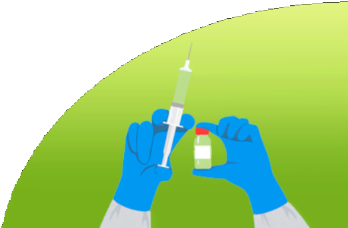 